c4 texteete1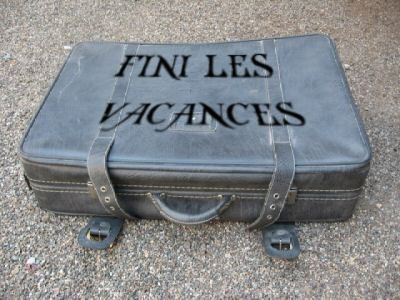 Tiens salut Nicolas, ça va bien?Bonjour Caroline. Oui, ça va très bien et toi ? Merci, tout va bien. Tu as passé de bonnes vacances ?Ah oui, excellentes !Qu’est-ce que tu as fait ?D’abord, j’ai été en Italie une semaine. Rome est une ville magnifique !Oui, et ensuite ?Ensuite, en juin, j’ai beaucoup dormi, j’ai fait la fête avec tous mes amis, j’ai joué au volleyball tous les jours.Et en juillet ?En juillet, j’ai passé des vacances chez ma grand-mère dans le sud de la Suède. Elle a une grande maison à la campagne. C’était génial !Et au mois d’août ?Au mois d’août, je n’ai rien fait....J’ai vu mes amis. J’ai joué aux cartes, j’ai aidé mon père a réparer la voiture. Et toi, qu’est-ce que tu as fait cet été ?Moi, après l’école j’étais clouée devant la télé ! J’ai regardé tous les matchs de la Coupe du Monde de foot !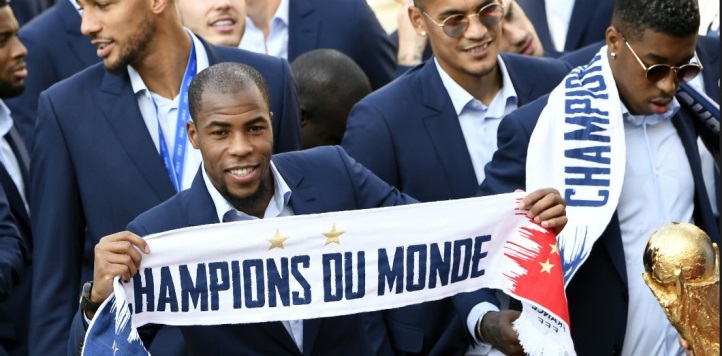 Ah oui, tu aimes le foot toi !Non, je n’aime pas le foot. J’adore le foot !!!! Et quelle coupe du monde !!!!Et après, qu’est-ce que tu as fait ?En juillet, j’ai passé des vacances dans notre maison de campagne, à côté de Sundsvall. C’était très bien.Bon, tu es prête pour une nouvelle année scolaire ?Ah oui ! Bien sûr ! Cette année je vais bien travailler. Non, je vais mieux travailler que l’année dernière ! Et toi ?Bof.....Je déteste l’école. Mais bon, je n’ai pas le choix.C’est vrai. Bon courage et à bientôt !Oui, à plus ! Ciao !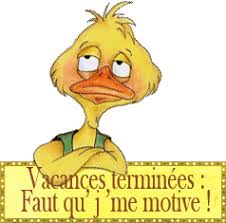 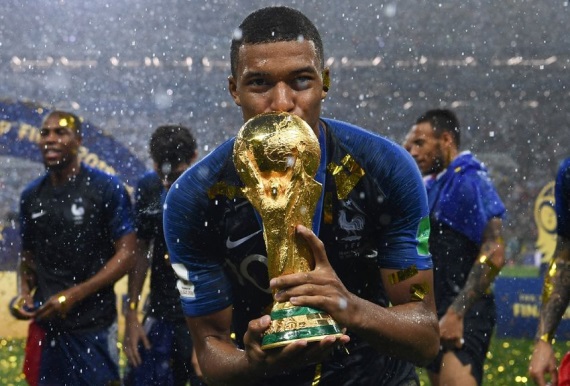 